INDICAÇÃO NºAssunto: Solicita a execução de manutenção com passagem de máquina niveladora e pavimentação asfáltica em toda a extensão da Estrada Municipal João Benedetti, conforme especifica.Senhor Presidente:INDICO, ao Sr. Prefeito Municipal, nos termos do Regimento Interno desta Casa de Leis, após ouvir o douto e soberano Plenário, que seja oficiado a Secretaria de Obras do Município, solicitando a execução de manutenção com passagem de máquina niveladora e pavimentação asfáltica em toda a extensão da Estrada Municipal João Benedetti, Bairro do Pinhal.A presente solicitação procura atender a um apelo dos moradores e usuários da referida estrada, que tem grande fluxo de veículos, principalmente de veículos pesados (caminhões) em toda a extensão se faz necessária e urgente, pois a mesma se encontra em péssimas condições.SALA DAS SESSÕES, 05 de abril de 2021.HIROSHI BANDO
                    Vereador – PSD*Acompanha 03 (três) fotos.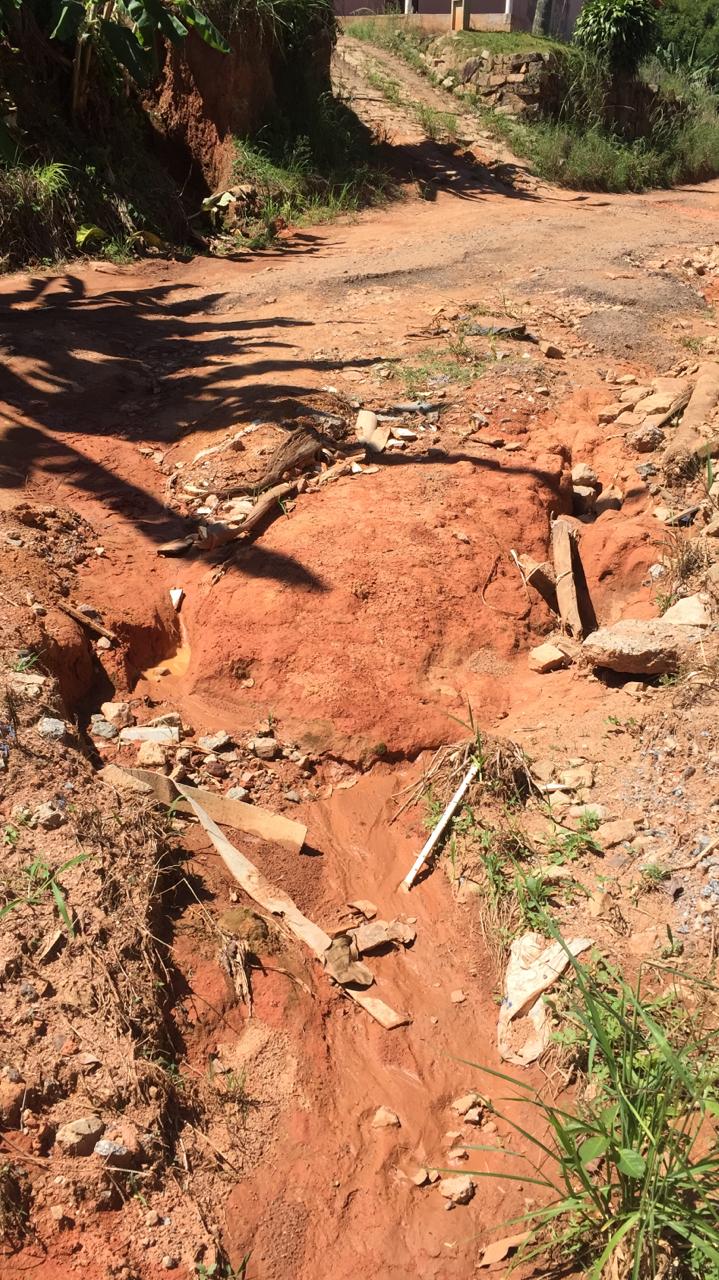 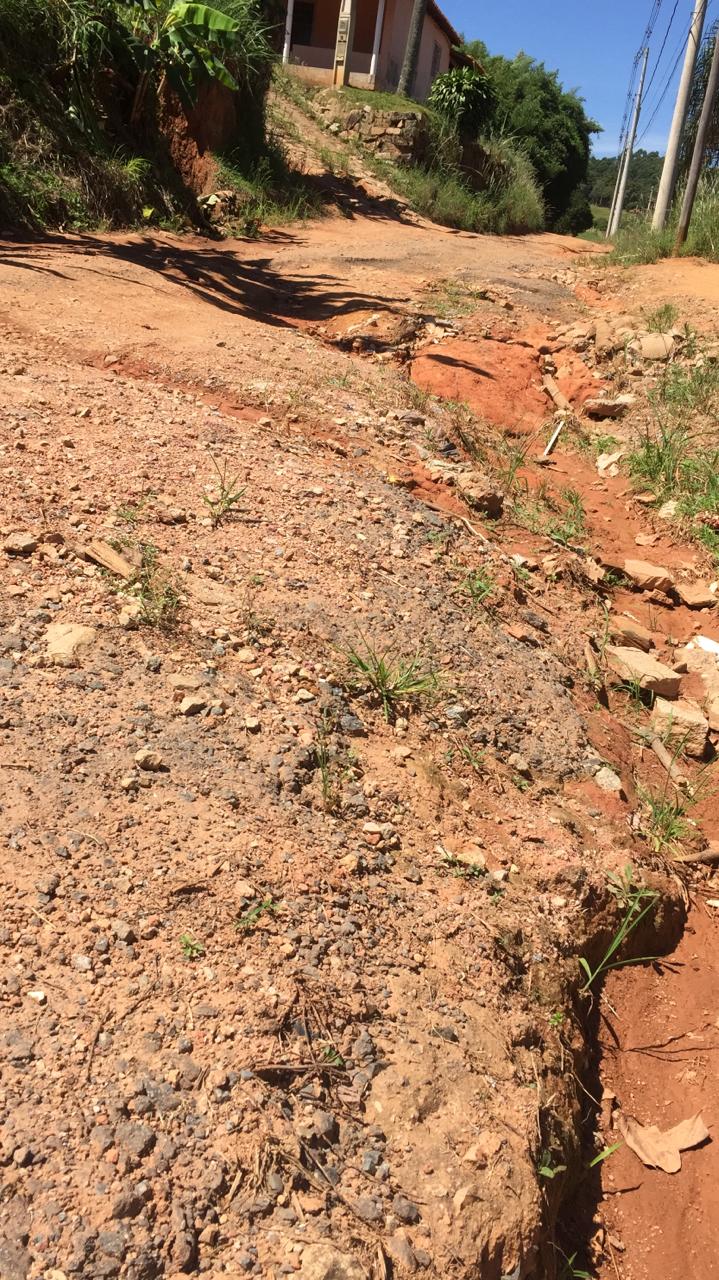 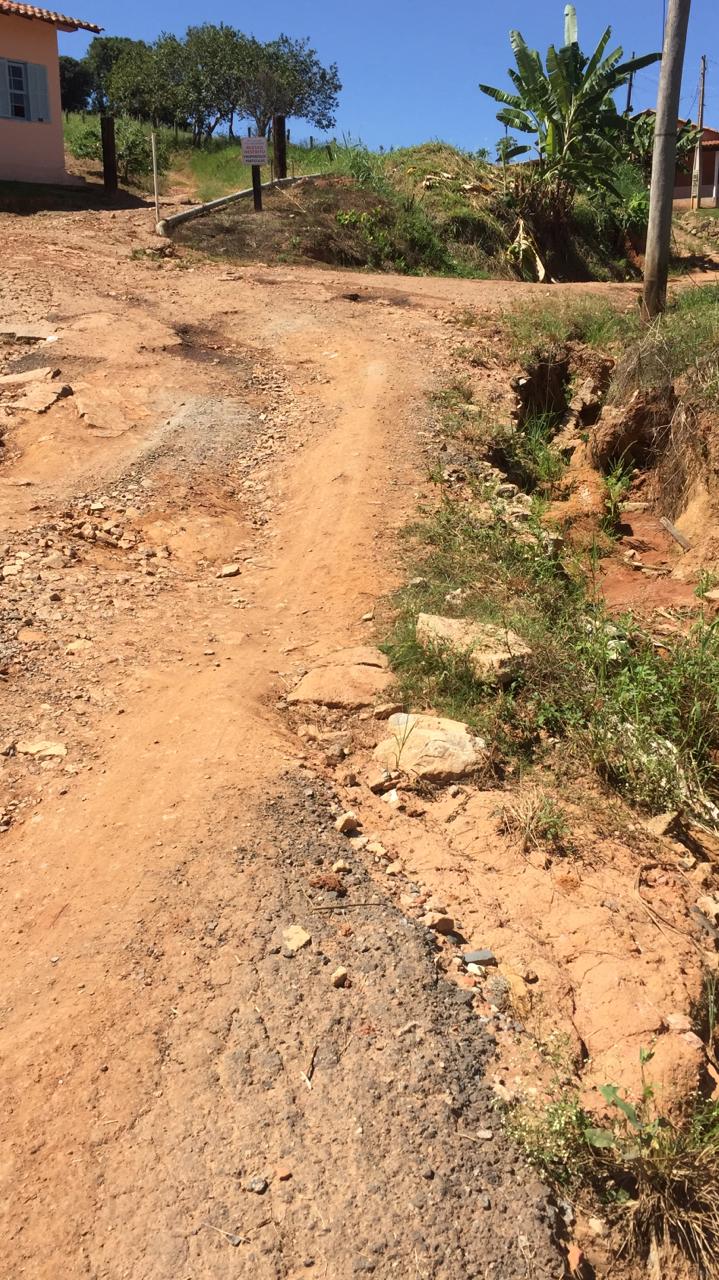 